МБОУ «Березовская СОШ№2»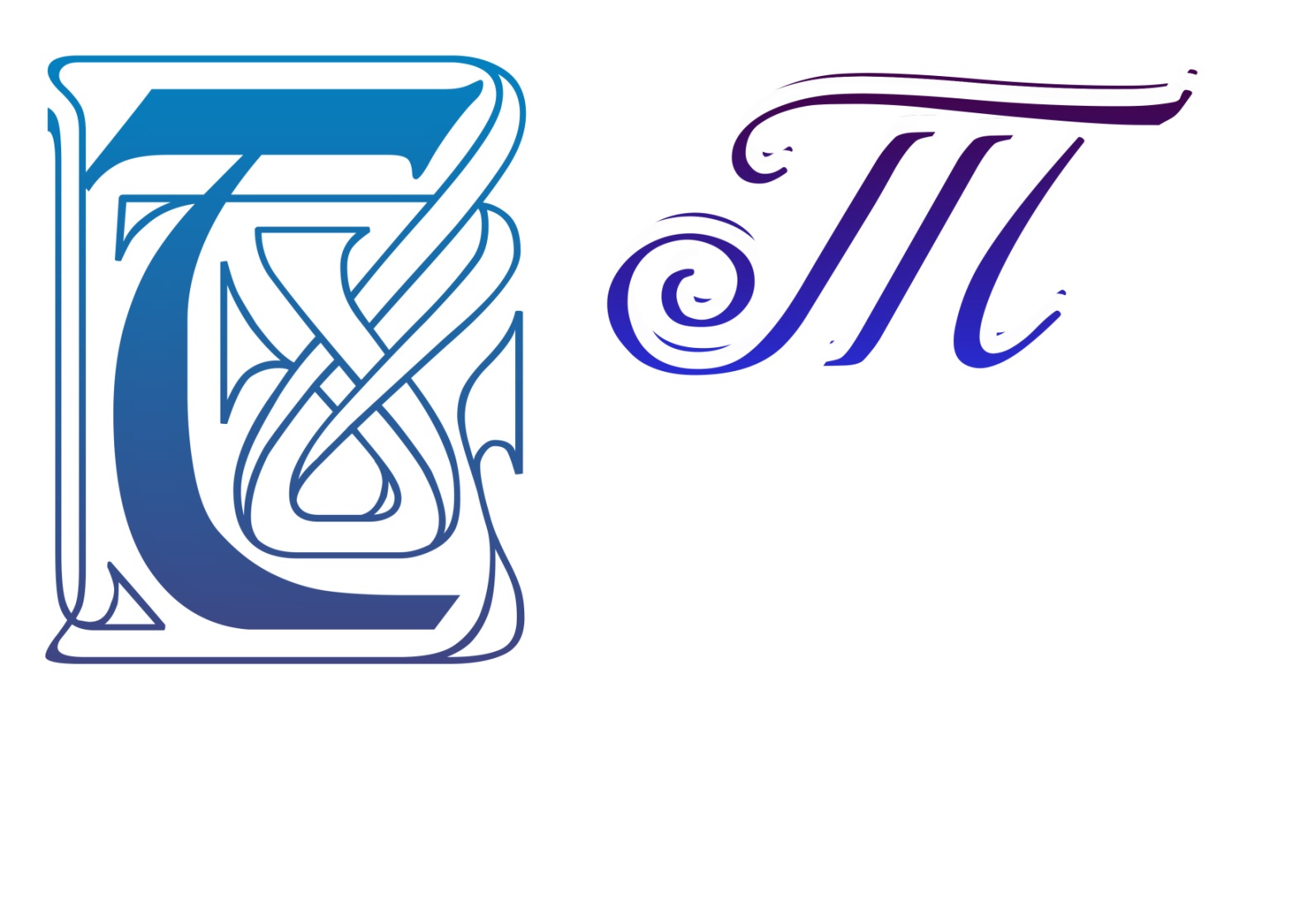 Дневник тьюторантаТьюторант______________________Березовка 2018-2019гВведениеСерьезное стремление к какой-либо цели – поистине половина успеха в ее достижении.(В.Гумбольдт)Дневник – записи, которые помогают фиксировать и отслеживать изменения, связанные с развитием жизни на определенном промежутке времени, содержащие впечатления и размышления.Рефлексия – способность анализировать свою деятельность (самопознание, самопонимание).ИОП – индивидуальная образовательная программа.ИОТ- индивидуальная образовательная траектория.ИОМ – индивидуальный образовательный маршрут.Тьютор – это наставник, консультант. Задача тьютора – помочь тьюторанту  определить собственные  познавательные интересы, предпочтения, помочь понять, где и каким образом можно это реализовать.Тьюторант – ученик, которому требуется индивидуальное сопровождение.Тьюториал – встреча.Знакомьтесь, это Я!Я не люблюНемного обо мнеЗакончите приведенные ниже предложения. Особенно мне нравится, когда люди, окружающие меня ………………………………………………………………………...................................…………………………………………………………………………………………........Чего мне иногда по–настоящему хочется, так это …………….… ……………………………………………….……………………...... ……………………Мне особенно приятно, когда меня ……………………………….… ……………….…………………………………………….………….... ……………………Иногда люди не понимают меня, потому что я ………………… ........................................................................................ …………………….Мои друзья……………………………………………………………………………….. ........................................................................................................................................Скоро я...............................................................................................................……………………………………………………………………………………………Самый радостный день в моей жизни …………………………………………….. ...................................................................................................................................................Моя мечта  ............................................................................................................................. ...................................................................................................................................................Раньше я.........................................................................................................................………………………………………………………………………………………………Меня беспокоит.......................................................................................................................Я радуюсь, когда…………………………………………………….………………… ………………………………………………………………………………………………Любимые предметы(Знаки на выбор                + *      )Индивидуально-образовательная программаЦель:___________________________________________________________________________________________________________________________________________________________________________________________________________________________________________________________Задачи:________________________________________________________________________________________________________________________________________________________________________________________________________________________________________________________________Планируемые результаты: ______________________________________________________________________________________________Конкретный образовательный проект по проблемеИОПРезультат:_____________________________________________________________________________________________________________________________________________________________________________________________________________________________________________________________________________________________________________________________________________ Участие во внеурочной деятельности___________________________________________________________________________________________________________________________________________________________________________________________________________________________________________Лестница успеховУсловные знаки:ПрофориентацияПрофессия моей мечты… ____________________________________________________________________________________________________________________________________________________________________________________________________________________________________________________________________________________________________________________________________________________________________________________________________Профессиональные качества личностиПредполагаемая профессия:______________См. Приложение «Качества личности»Встречи с тьюторомТьюториал Тьюториал Образовательный запрос/предложение:Я увлекаюсь: _________________________________________________________________________________________________________________________________________________________Могу организовать: ________________________________________________________________________________________________________________________________________________________Мне интересно узнать:_______________________________________________________________________________________________________________________________________________________Я хотел бы посетить:_______________________________________________________________________________________________________________________________________________________Аристос-клубОбразовательное путешествие________________________________________________________________________________________________________________________________________________________________________________________________________________________________________________________________________________________________________________________________________________________________________________________Деятельностная пробаСамым интересным для меня было………………………………………………………………………………………………………………………………………………………………………………………………………………….........................................................................................................................Самым трудным для меня было  ………………………………………………………………………………………………………………………………………………………………………………………………………………….…………………………………………………………………………………Думаю, что мне удалось преодолеть…………………………….…………..………………………………………………………………………………………………………………………………………………………………………………………………………………………………………………………Профессиональная пробаМне понравилось……………………………………………………..…………………………………………………………………………………………Было трудно…………………………………………………………….……………………………………………………………………………………… Получилось………………………………………………………………………………………………………………………………………………………. Не получилось…………………………………..…………………………… ………………………………………………………………………………… Я понял…………………………………………………………………………………………………………………………….……………………………………………………………………………………………..Родительская встречаТема:Оцените свое состояние во время встречи:Я чувствовал(а) себя скованно–5, –4, –3, –2, –1, 0, +1, +2, +3, +4, +5Я чувствовал(а) себя свободно–5, –4, –3, –2, –1, 0, +1, +2, +3, +4, +5Я чувствовал(а) себя тревожно–5, –4, –3, –2, –1, 0, +1, +2, +3, +4, +5Я чувствовал(а) себя безопасно–5, –4, –3, –2, –1, 0, +1, +2, +3, +4, +5Мне было интересно–5, –4, –3, –2, –1, 0, +1, +2, +3, +4, +5Фразы для рефлексии:Я хотел…Я почувствовал…Было интересно…Я реализовал…Было странно…В следующий раз хотелось…Эта встреча запомнилась…В следующий раз…Было странно…Я ожидал…У меня не/получилось …Меня удивило…Я понял, что…Я смог…Я приобрел…Характеристики  эссе:наличие конкретной темы или вопроса;эссе выражает индивидуальные впечатления и рассуждения  по конкретному вопросу;   эссе предполагает новое, эмоционально - субъективно окрашенное представление вопроса  рассуждений;в содержании эссе оцениваются в первую очередь личность автора - его мировоззрение,  позиция, мысли и чувства.Рефлексивное полугодовое эссе:___________________________________________________________________________________________________________________________________________________________________________________________________________________________________________________________________________________________________________________________________________________________________________________________________________________________________________________________________________________________________________________________________________________________________________________________________________________________________________________________________________________________________________________________________________________________________________________________________________________________________________________________________________________________________________________________________________________________________________________________________________________________Рефлексивное годовое эссе:__________________________________________________________________________________________________________________________________________________________________________________________________________________________________________________________________________________________________________________________________________________________________________________________________________________________________________________________________________________________________________________________________________________________________________________________________________________________________________________________________________________________________________________________________________________________________________________________________________________________________________________________________________________________________________________________________________________________________________________________________________________________________________________________________________Мысли по поводу…Я хочу…_________________________________________________________________________________________________________________________________________________________________________________________________________________________________________________________________________________________________________________________________________ПримечанияРазработчики: Шемелина А.Н., тьютор МБОУ «Берёзовская СОШ №2»,                         Борисова Н.Н., тьютор МБОУ «Берёзовская СОШ №2»,Контактные телефоны: 8-34-251-3-03-30, 8-34-251-3-03-25E-mail: bsosh2@mail.ru Предмет  Оцени  по шкале       Оцени  по шкале       Оцени  по шкале       Оцени  по шкале       Оцени  по шкале       Оцени  по шкале      Предмет 012345МатематикаРусский языкЛитератураИностранный языкХимияБиологияФизикаГеографияИнформатикаФизическая культураИскусствоПроблема, которую мне необходимо решить в этом учебном годуЦель, которую я перед собой ставлю в этом учебном году.Какие мне необходимы средства, чтобы  добиться своей целиОжидаемые результатыРезультатУчебный планВнеклассная деятельностьОбразовательная областьБазаКружокТехникаПрофильПроектИскусствоЭлективыСекцияСоциумЭлективыОбразовательное путешествиеНаукаЭлективыПрофессиональная пробаЯзыкиКачества, необходимые для данной профессииЛичностные качестваДатаТема / запрос РезультатДатаДатаТемаТемаОжиданияОжиданияСодержаниеРезультатДатаДатаТемаТемаОжиданияОжиданияСодержаниеРезультат